Ukrajinsko-české základní fráze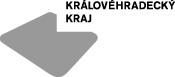 UKRAJINSKYfonetický přepisČESKYЯ, ВиJa, vy Já / VyТак, НіTak, ŇiAno / NeДобре, ПоганоDobre, PohanoDobře / ŠpatněДобрий день, Допобачення Dobryj deň, DopobačeňaDobrý den / Na shledanouПривітPryvitAhojЯк справи?Jak spravy?Jak se máte? Дякую, Будь ласкаĎakuju, Budʹ laskaDěkuji / ProsímДaруйте (при зверненні)DarujtePromiňte (při oslovení)Як Вас звуть? Мене Звуть ...Jak Vas zvuť? Mene zvuťJak se jmenujete? Já se jmenuji ….Скільки Вам років? Мені ... роківSkiľky Vam rokiv? Meni…. rokivKolik je Vám let? Je mi …. letЗвідки Ви приїхали? Я приїхала з УкраїниZvidky Vy pryjichaly? Ja pryjichala z UkrajinyOdkud jste? / Já jsem z Ukrajiny Ви говорите чеською?Vy hovoryte českoju?Vy mluvíte česky? У Вас є діти? Скільки?U Vas je dity? Skiľky?Máte děti? Kolik dětí máte?Якого віку Ваші діти? Jakoho viku Vaši dity?Kolik let je Vašim dětem? Дозвольте пройтиDozvoľte projty.Mohl bych projít?Допоможіть, будь -ласкаDopomožiť, buď -laskaPomozte, prosím Ви мене розумієте?Vy mene rozumijete?Rozumíte mi?Я не розуміюJa ne rozumijuNerozumím Будь ласка, зробіть це ще разBuď laska, zrobiť ce šče razZopakujte to, prosímНапишіть цеNapyšiť ceNapište to ПідкажітьPidkažiťPoraďte Де проживаєте в Чехії?De prožyvajete v Čechii?Kde bydlíte v Čechách?Як довго тут знаходитесь?Jak dovho tut znachodytes?Jak dlouho už tu jste?Як довго тут залишитесь?Yak dovho tut zalyšites?Jak dlouho tu zůstanete? Подобається Вам тут?Podobajetsja Vam tut?Libí se Vám tady? Можете мені допомогти?Možete meni dopomohty?Můžete mi pomocí? Пошта, ПосольствоШкола, РесторанПоліція, ЛікарняАптекаPošta, PosolʹstvoŠkola, RestoranPolicija, LikarňaAptekaPošta, AmbasádaŠkola, RestauracePolicie, NemocniceLékárnaЙдете прямо, поверніть направо і на розі побачите білу будовуJdete prjamo, poverniť napravo i na rozi pobačite bilu budovuJdete rovně, zahněte doprava a na rohu uvidíte bílou budovu Покажіть паспортPokažiť pasportUkažte Váš pas Маєте заповнити заяву та вказати ваше ім’я, прізвище, дату народження, та адресуMajete zapovnyty zajavu, ta vkazaty vaše imja, prizvyšče, datu narodžeňa, ta adresuPotřebujete vyplnit žádost, uveďte tam své jméno, příjmení, datum narození a vaši adresu   До того купіть марки на 2500 кронDo toho kupiť marky na 2500 kronK tomu potřebujete koupit kolek za 2000 korunПрийдіть завтра у вісім годин до нас на відділенняPryjdiť zavtra u visim hodyn do nas na viddileňaStavte se prosím zítra v osm hodin u nás na oddělení  Від скількох годин працюєте?Vid skiľkoch hodyn pracjujete?V kolik hodin začíná pracovní doba?  До кого я можу звернутися?Do koho ja možu zvernutysja?Na koho se můžu obrátit? Можете мені дати контакт на пані...Možete meni daty kontakt na pani...Můžete mi dát kontakt na paní …Відпрате мені це на емайл або в повідомленніVidprate meni ce na emajl abo v povidomlenniPošlete mi to prosím do emailu, zprávou Коли Вам можу дзвонити?Koly Vam možu dzvonyty?Kdy Vás můžu kontaktovat?Ми тут від 8.00 до 18.00My tut vid 8.00 do 18.00Jsme tady od 8.00 do 18.00Як я Вас там знайду?Jak ja Vas tam znajdu?Jak Vás tam najdu? Хотіла б відправити листа, посилкуChotila b vidpravyty lysta, posylkuChtěla bych poslat dopis, zásilku Що для цього потрібно?Ščo dlja coho potribno?Co k tomu potřebují? Можу купити марку?Možu kupyty marku?Můžu koupit známku? Каса зараз зайнятаKasa zaraz zajňataPřepážka je teď obsazena  Хочу купити продукти харчування, подарунок, ліки тощоChoču kupyty produkty charčuvaňa, podarunok, liky toščoChtěl bych koupit potraviny, dárek, léky apodСкільки це коштує?Skiľky ce koštuje?Kolik to stojí?Можу товар повернути?Možu tovar povernuty?Můžu toto zboží vrátit, reklamovat?На скільки є гарантія?Na skiľky je harantija?Na kolik máte záruku? Будете платити картою?Budete platyty kartoju?Budete platit kartou?Можу заплатити картою?Možu zaplatyty kartoju?Můžu platit kartou?Хочете чек?Chočete ček?Potřebujete účtenku? Мені потрібно доїхати до ПрагиMeni potribno dojichaty do PrahyPotřebuji se dostat do PrahyДе можу купити білет?De možu kupyty bilet?Kde můžu koupit lístek? Коли відїжджає-приїжджає автобус, поїзд?Koly vidjiždžaje-pryjiždžaje avtobus, pojizd?Kdy odjíždí/přijíždí autobus, vlak?  Коли приїде до Праги? Koly pryide do Prahy?V kolik přijede do Prahy?Хочу замовити обід, сніданок, вечерюChoču zamovyty obid, snidanok, večerjuChtěl bych objednat oběd, snídani, večeři.Яk довго то буде тривати?Ja dovho to bude tryvaty?Jak dlouho to bude trvat? Зверніться до пана...Zverniťsja do pana...Obraťte se na pana … Маєте вільні місця в гуртожитку, в готелі?Majete viľni miscja v hurtožytku, v hoteli?Máte volná místa na ubytovně, v hotelu? Хочу орендувати квартиру 2 кімнатнуChoču orenduvaty kvartyru 2 kimnatnuChtěla bych pronajmout byt se 2 pokoji.Скільки є аванс?Skiľky je avans?Kolik je kauce? Квартира є замебльована?Kvartyra je zamebľovana?Je to vybavený byt? Маємо тільку кухню, всі інші меблі мусите купитиMajemo tiľku kuchňu, vsi inši mebli musyte kupytyMáme vybavenou pouze kuchyň, ostatní nábytek se musí nakoupit.Нам потрібно купити постіль, стіл, стільці, шкаф, холодильник а кипятильникNam potribno kupyty postiľ, stil, stiľci, škaf, cholodyľnik a kypjatyľnikPotřebujeme koupit postel, stůl, židli, skříň, ledničku a ponorný vařič/varnou konvici?Можете покупки доручити на адресу?Možete pokupky doručity na adresu?Můžete nákup doručit na adresu? Платити буду готівкоюPlatyty budu hotivkojuPlatba bude v hotovosti Платіж картою, при дорученні Platiž kartoju, pry doručeňiPlatba kartou, na dobírku В мене хвора дитинаV mene chvora dytynaMám nemocné dítě В неї нежить і кашельV neji nežyť i kašeĺMá rýmu a kašel Його болить голова, шлунок, спинаJoho bolyťʹ holova,šlunok, spynaBolí ho hlava, břicho, záda  Можу попросити страхову карту?Možu poprosyty strachovu kartu?Můžu poprosit kartičku pojišťovny?Ми не маємо тут страхівкиMy ne majemo tut strachivkyNemáme tady pojištění Ми тут короткостроковоMy tut korotkostrokovoJsme tady krátkodobě 